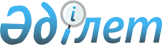 Үгіттік баспа материалдарын орналастыру үшін орындарын белгілеу туралыЖамбыл облысы Жуалы аудандық әкімдігінің 2011 жылғы 30 қарашадағы № 491 Қаулысы. Жамбыл облысы Жуалы аудандық Әділет басқармасында 2011 жылғы 7 желтоқсанда № 6-4-111 тіркелді      РҚАО ескертпесі:

      Мәтінде авторлық орфография және пунктуация сақталған. 



      «Қазақстан Республикасындағы сайлау туралы» Қазақстан Республикасының 1995 жылғы 28 қыркүйектегі Конституциялық Заңының 28 - бабының 6 тармағына сәйкес аудан әкімдігі ҚАУЛЫ ЕТЕДІ:



      1. Қазақстан Республикасы Парламенті Мәжілісінің және мәслихаттарының депутаттарына барлық кандидаттарының үгіттік баспа материалдарын орналастыру үшін орындар қосымшаға сәйкес Жуалы аудандық аумақтық сайлау комиссиясымен бірлесіп белгіленсін.



      2. Осы қаулы Әділет органдарында мемлекеттік тіркелген күннен бастап күшіне енеді және алғашқы ресми жарияланған күннен бастап қолданысқа енгізіледі.



      3. Осы қаулының орындалуын бақылау аудан әкімі аппаратының жетекшісі Амангелды Наметкулович Наметкуловқа жүктелсін.      Аудан әкімі                                Б. Қарашолақов

Жуалы ауданы әкімдігінің

2011 жылғы 30 қарашадағы

№ 492 қаулысына қосымша  Қазақстан Республикасы Парламенті Мәжілісінің және мәслихаттарының депутаттығына кандидаттардың сайлаушылармен кездесуі үшін шарттық негізде үй-жай беру үшін орындар
					© 2012. Қазақстан Республикасы Әділет министрлігінің «Қазақстан Республикасының Заңнама және құқықтық ақпарат институты» ШЖҚ РМК
				№Елді мекеннің атауыСайлаушылармен кездесу өтетін орны1Б.Момышұлы ауылыЖамбыл көшесі, № 14 Б.Момышұлы ауылы мәдениет үйі2Ақсай ауылдық округіАбай көшесі, № 5 Мыңбұлақ орта мектебі3Ақтөбе ауылдық округіНабережная көшесі, № 2 мәдениет үйі4Билікөл ауылдық округіЖамбыл көшесі, нөмірсіз мәдениет үйі5Боралдай ауылдық округіД.Қонаев көшесі, № 59 мәдениет үйі6Жетітөбе ауылдық округіМ.Үсіпбеков көшесі, нөмірсіз Жетітөбе орта мектебі7Көкбастау ауылдық округіА.Иманалыұлы көшесі, № 51 мәдениет үйі8Күреңбел ауылдық округіБейбітшілік көшесі, № 64 мәдениет үйі9Қарасаз ауылдық округіЮ.Гагарин көшесі, № 49 мәдениет үйі10Қошқарата ауылдық округіБ.Үсенов көшесі, № 44 Абай орта мектебі11Қызыларық ауылдық округіСоветская көшесі, № 19 А мәдениет үйі12Мыңбұлақ ауылдық округіД.Қонаев көшесі, № 52 А.Гайдар орта мектебі13Нұрлыкент ауылдық округіН.Замбаев көшесі, № 49 М.Ломоносов орта мектебі14Тоғызтарау ауылдық округіЖамбыл көшесі, № 5А мәдениет үйі15Шақпақ ауылдық округіА.Пахомов көшесі, № 45А ауыл әкімшілігі ғимараты